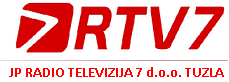 Tuzla, 01.07.2020. godineBroj: 347/20                                                PISMO PREPORUKE Javno preduzeće  Radio-televizija 7 Tuzla, osnovano sa namjerom da bude istinski  medijski servis Grada i građana, te pruži maksimalnu medijsku podršku svim idejama koje će doprinjeti boljem i ljepšem zajedničkom životu,  posebno mladih, od samoga početka svoga djelovanja je prepoznalo značaj rada Pozorišta mladih Tuzle. Njihova misija podizanja svijesti, odgoja djece i mladih kroz kulturu i umjetnost,  razvoja  i  održivosti  edukativnih  i  obrazovnih  programa,  promocije  kulturno-umjetničkog stvaralaštva,  profesionalnizacije  pozorišne  umjetnosti,  te  afirmacije  filmske,  tv  i  audio  vizuelne umjetnosti  je odmah podržana u našoj medijskoj kući. Od 2013. godine, otkada se realizuje naš radio i tv program, pratimo edukacije,  razvoj, stasavanje generacija mladih i uspješnih ljudi, koji su svoj rad i talenat odlučili uobličiti,upravo, u Pozorištu mladih Tuzle. Ovo Udruženje primjenjuje  specifičan model  dramske  pedagogije  odnosno  primijenjenog  pozorišta  i  drame koji se pokazao kao izuzetno pozitivan način rada na izgradnji samopouzdanja polaznika svih uzrasta, a samim tim i razvoja društvene zajednice. Zahvaljujući tome smo kroz naše programe bili u prilici informisati građane i predstavljati mlade ljude iz Dramskog studija za djecu, mlade i odrasle, njihove talente, znanja i umijeća, posebno nagrade koje su postizali tokom svog individualnog ili grupnoga rada.  Zahvaljujući uspješnom radu Pozorišta mladih znatno je ojačala i pozorišna umjetnost našega Grada, posebno scena mladih, tako da smo zajedničkim snagama informisali građane Tuzle o brojnim predstavama u realizaciji ovoga Udruženja, koje su se izvodile ne samo u Tuzli, nego i drugim gradovima BiH, regije i Evrope. Posebno je značajno istaći da su često bili dobitnici značajnih nagrada i priznanja.   Među brojnim kvalitetnim idejama Pozorišta mladih Tuzle izdvajamo nekoliko, koje smo zajednički realizovali: „Doček Plamena mira“ 2014. godine, odnosno mirovni maraton kojim je obilježena  stogodišnjica početka Prvog svjetskog rata. Zahvaljujući Pozorištu mladih Tuzle naš Grad, TK i BiH dobili su priliku da budu dio maratona koji je prošao kroz 12 zemalja i 55 gradova pronoseći poruku mira i povezujući mlade istoka i zapada u Evropi.Godinama sarađujemo sa Pozorištem mladih Tuzle kroz manifestaciju „Dani mladih Tuzle“ koja nudi raznovrsne sadržaje za svakoga, od edukativnih do sadržaja  iz culture i umjetnosti. Kruna svega su pozorišne predstave, po čemu su prepoznatljivi, kako u Gradu, tako i šire. Značaj rada Pozorišta je u činjenici da putem modela dramske edukacije nastoje doprinjeti odgoju i zdravom odrastanju djece i mladih, koji bi svoje znanje i vještine u budućnosti mogli primjeniti u zajednici. Generacije prolaze kroz Udruženje mladih Tuzle i Pozorište mladih i svaka nova generacija ima potrebu govoriti o nekim novim temama, za koje im se na ovom mjestu, pružila prilika da otvoreno i hrabro, ali argumentovano, progovore. Iz toga proizilaze i njihove nove predstave koje govore o problemima unutar našega društva, poput  predstave „Ruža“ koja oslikava intimne, iskrene i realne trenutke mladalačkog života i sve sumnje koje ga ispunjavaju, a u isto vrijeme ostaje podsjetnik na jugonostalgični vremenski kontekst.  Ovu predstavu smo u saradnji sa Pozorištem mladih emitovali u našim programima. Glas mladih i njihove ideje mogle su se vidjeti i čuti i tokom njihove predstave "Sretni kraljević" nastale u okviru projekta „Djevojčice i dječaci glasno protiv rodno zasnovanog nasilja“ , gdje su djeca i mladi, u saradnji sa udruženjem „Vive žene“, imala priliku da postanu aktivni sudionici u prevenciji nasilja, a posebno rodno zasnovanog nasilja kroz povećanje ličnih vještina i kompetencija, zajedničkim djelovanjem u poticanju i promicanju nenasilja i rodne ravnopravnosti u BiH.   U najkraćem Pozorište mladih Tuzle ima model rada sa djecom, mladim i odraslim osobama koji bi mogao poslužiti za primjer kako se primjenom dramskog odgoja mladi osposobljavaju za život. Mnogi njihovi polaznici danas su uspješni glumci, producenti, pjevači, muzičari, profesori, pedagozi, doktori, ekonomisti, pravnici, novinari, sociolozi, filozofi… Saradnja Pozorišta mladih i JP RTV 7 Tuzla je na zavidnom nivou, uz visoki stepen uzajamnog razumijevanja i zajedničkog osmišljavanja medijske podrške svim projektima koje ovo Pozorište radi. Važna poveznica je zajednički interes da animiramo mlade i podstičemo ih na kreativna razmišljanja, ali i da im omogućimo medijsku prezentaciju svega onoga što oni pod okriljem Pozorišta uspješno pokazuju. Ovakav način saradnje je dobra podrška i našem programu u kojem, svojim aktivnim učešćem, uspješno učestvuje i Pozorište mladih Tuzla.                                                                                                                               Direktor:                                                                                                                  ----------------------------------                                                                                                                       (Jasna Kapetanović)     